Кроссворд "История и мифология"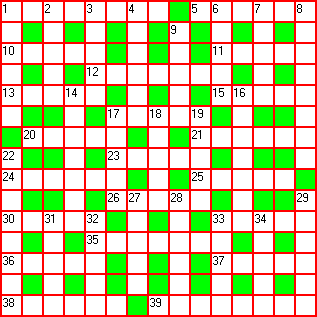 ЗАДАНИЯ:ПО ГОРИЗОНТАЛИ: 1. Правитель (ишакку) Уммы, которому пришлось принять "позорные" условия победившего его Эаннатума. 5. Царь скифов. Вытеснил киммерийцев из Европы. 10. Хромоножка. Мать первого тирана греческого города Коринфа. Спасла своего сына, спрятав его в сундуке. 11. Сын Ибаноллия. Военачальник на кораблях персидского флота. 12. Одно из имен вавилонского царя, прославившегося своей мудростью. В некоторых клинописных текстах десятый патриарх, при котором произошел Всемирный Потоп. 13. Знаток египетской и вавилонской религий, упомянутый Тураевым в его "Истории древнего востока". 15. Город дриопов в Мессении. 17. Царь эфиопов. Захватил Египет и стал его царем. Правил Египтом 50 лет и добровольно покинул Египет следуя пророчеству. 20. Название пещер в древнеегипетских верованиях. 21. Самосец, вледелец Эзопа и знаменитой гетеры. 23. Внук Прометея, прародитель греков. 24. Римский император, решивший построить языческий город Элия Капитолина на месте разрушенного Иерусалима. 25. Спартанец. Его кони трижды побеждали в Олимпии. 26. Древнее название реки во Фракии. 30. В аккадской мифологии жрец бога Эа (Энки), один из «семи мудрецов». 33. Страна, в которой египетский фараон Рамсес III открыл медные рудники. 35. Именно ему, по Геродоту, приписывали строительство пирамид. 36. Древнесемитское божество, связанное с планетой Венера. 37. В греческой мифологии богиня войны и победы, а также мудрости, знаний, ремесел. 38. Он убил сына последнего царя Лидии. 39. «Философский сад» из песка и камней, получивший развитие в Японии в XV в. ПО ВЕРТИКАЛИ: 1. Один из трех великих богов в шумеро-аккадской мифологии, бог ветра и всего пространства от поверхности земли до неба. 2. Древний город в Месопотамии, около которого английский археолог Лэйярд пробовал проводить раскопки. 3. Река в Азии, упомянутая Геродотом. Ныне Аракс. 4. Жена фараона Амасиса, которую Камбис, после завоевания Египта, отослал на родину не причинив вреда. 6. Древний город на полуострове Херсонес Фракийский (ныне Галлипольский полуостров). 7. Второстепенные боги шумерско-аккадского пантеона. 8. Первый известный по письменным источникам царь Митанни. 9. Царь касситов, господствовавших в Вавилонии до 1204 г. до н. э. 14. Вестник тирана греческого города Милета к заговорщикам персам в конце 6 в до н.э. 16. Царь Лидии, начавший войну с Милетом. 17. Древний город в Египте, знаменитый своими каменоломнями (вариант написания). 18. Спартанец, вместе со Сперхием вызвавшийся пожертвовать жизнью за Спарту. 19. Царь, возглавивший фессалийскую конницу, помогавшую Писистратидам в битве со спартанцами. 22. Так египтяне в царствование Тутмоса III ( 3000 годах до н. э) называли область, лежащую непосредственно к востоку от среднего течения Евфрата. 27. Спартанец, который вместе с Дориеем отправился в Сицилию в качестве спартанского поселенца (по Геродоту). 28. Город, в который фараон Аменемхет I перенёс столицу из Фив (в Файюмском оазисе). 29. Бог войны в вавилонском пантеоне. Почитался в г. Киш с храмом Метегуту. 31. Влиятельный спартанец, отец полководца Анхимолия. 32. Греческое название притока Дуная в старину (совр. Янтра). 33. Торжественно освященный первый кирпич при строительстве общественных сооружений в древней Месопотамии. 34. Предполагаемый правитель Аркада согласно ниппурскому списку, дополненному данными списка Шейля. Ответы на кроссворд torinoЗамеченные неточности:46 Г Точнее МОЙЯ4 В Точнее ТАЗЫ1Й2А3К4  Т5  И6Н7А8Ю9С10О11Д12И13Ш14Н15А16АГВАДА17НДАМ18АСПИЗ19МУАЗИЛ20КАРА21КАТИЦА22АДДИ23Е24ГЕ25АУЭ26ОНАТ27ЧАЖ28АПУТ29УРАК30И31АНЕ32А33ГВАТЕК  И34СП35ИТАК36В37  А  ЛЕЖ38КРОМ39ПТОН40АЛЕРА41МО42РАРОХЕ43Н44Г45А46  МОЙ  А47  О  С48  МИНИН49  З  ЕРО50  ПЕНР51  О   ЗЕИТ52  СЫ53  КГ  НЕТ54  Д  ЖАНКЕ55  НТ56  МА  ККИ57  М58  Е59  Н  ИГН60  АЛ  ИО61  ГИ   НА62 О   Р   И63  А   Д64  АЛ  ЬБЕР  Т65  Т66  А67З68  НУС69  К70  ЕЛ   Е71  ОК   О72  ШАВЕ73  АНТИ74  РР   ИН75  УМ76  Х77  ИНКАЛ78  ДОРДА79АТАБ80  О  ЦЕОЛА81  АКУ  НК82СА  ТЕ83  Т  АКАЛО